VRIJMETSELARIJ  MUSEUMHet Vrijmetselarij Museum omvat de museale collectie, de bibliotheek en de archieven. Dit unieke bezit behoort internationaal tot de belangrijkste culturele erfgoederen in zijn genre. Het museum is als het ware etalage en voorkamer van een collectie die vertelt over de maatschappelijke invloed van het maconnieke gedachtegoed. De betekenis gaat echter veel verder dan meer dan drie eeuwen getuigenis van die ontwikkeling. Een gedachtegoed dat tegen autoritair gedrag van kerk en staat is ingegaan door vrijheid van denken, gelijkwaardigheid, respect en verdraagzaamheid te bepleiten, heeft immers meegeschreven aan de sociale, religieuze, politieke en culturele geschiedenis van een land als Nederland.De huidige tijdelijke tentoonstelling ‘Avontuur in Azië, vrijmetselarij als wereldwijd sociaal netwerk’ duurt tot april 2020. Rondom deze tentoonstelling worden een reeks lezingen gegeven, die een rijkgeschakeerd beeld geven van onze koloniale geschiedenis, waarin onder meer kunst, cultuur, politieke en sociale ontwikkelingen speciale aandacht krijgen. Die benadering biedt ruimte tot meer inzicht in de betekenis van vrijmetselarij in Azië en van de diverse gebeurtenissen en ontwikkelingen die zich in die lange geschiedenis hebben voorgedaan.Zaterdag 25 januari 2020 - Pauljac Verhoeven, directeur Museum BronbeekKoloniale militaire geschiedenis: gaat een nieuwe visie ontstaan op deze koloniale geschiedenis, terwijl ook Europa dit verleden tegen het licht houdt?  Er is volop discussie gaande over de kolonisatie. Bronbeek onderzoekt heden en verleden om dat te verwerken in haar nieuwe vaste opstelling. Tijdens deze lezing wordt ook een analyse van de stand van zaken gegeven.Zaterdag 22 februari 2020 - Nanet van Braam Houckgeest, familiebiograafAndreas Everardus van Braam Houckgeest was vrijmetselaar en een echte globetrotter. Hij woonde en werkte in de Verenigde Staten, Batavia, Kanton, Macao en Peking. De lezing geeft een beschrijving van zijn leven, en vertelt het verhaal van zijn bezoek aan de Keizer van China in 1794/95.Zaterdag 28 maart 2020 - Ron Habiboe, historicus en journalistOp 15 augustus 1945 kwam een einde aan de Tweede Wereldoorlog in Azië. Twee dagen later proclameerde de Indonesische nationalist Soekarno de onafhankelijkheid van Indonesië. Recent historisch onderzoek heeft uitgewezen dat het excessief geweld van het Nederlandse koloniale leger een structureel karakter had. Er bestaat geen schone oorlog. Langzamerhand komen voor Nederland ook de minder mooie gebeurtenissen naar boven. Aan dit dekolonisatie verhaal zitten echter meer kanten. Dit alles heeft te maken met de verschillende politieke, etnische en culturele perspectieven. Voor kaarten online: https://www.eventbrite.nl/o/vrijmetselarij-museum-25712064317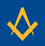 Waarom hebben passer en winkelhaak voor vrijmetselaren zo’n speciale betekenis? In het Vrijmetselarij Museum krijgt u vast antwoord op deze vraag!Vrijmetselarij staat voor vrijheid van denken, gelijkwaardigheid en verdraagzaamheid. Vrijmetselaren vinden dat een andere mening niet bedreigend maar juist verrijkend is. In de loge streven zij met elkaar naar zelfontplooiing om zich in te zetten voor een leefbaarder en rechtvaardiger samenleving. Het gedachtegoed is meer dan drie eeuwen oud en heeft zich vanuit Groot-Brittannië wereldwijd verspreid. In ons land werden vanaf 1734 de eerste loges opgericht. Talrijke voorwerpen en portretten van bekende vrijmetselaren maken heden en verleden zichtbaar. In de plechtige Werkplaats ziet u een film met fragmenten van een inwijding.Naast de vaste collectie, kunt u tot april 2020 de tentoonstelling zien ‘Avontuur in Azië, Vrijmetselarij als wereldwijd netwerk sinds 1734.VERGEET UW MUSEUMKAART NIET!VRIJMETSELARIJ MUSEUMElke week van woensdag tot en met zondag 12 – 17 uurJavastraat 2-B – Den Haag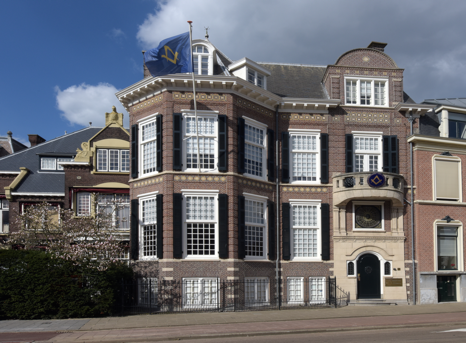 